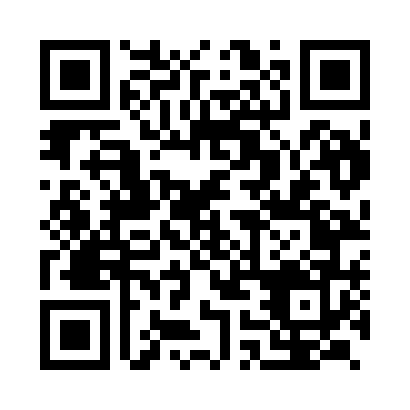 Prayer times for Jorhat, Assam, IndiaWed 1 May 2024 - Fri 31 May 2024High Latitude Method: One Seventh RulePrayer Calculation Method: University of Islamic SciencesAsar Calculation Method: HanafiPrayer times provided by https://www.salahtimes.comDateDayFajrSunriseDhuhrAsrMaghribIsha1Wed3:124:3511:103:505:467:092Thu3:114:3411:103:505:467:103Fri3:104:3311:103:505:477:114Sat3:094:3311:103:515:477:125Sun3:084:3211:103:515:487:126Mon3:074:3111:103:515:497:137Tue3:064:3111:103:515:497:148Wed3:054:3011:103:515:507:159Thu3:044:2911:103:525:507:1610Fri3:034:2911:103:525:517:1611Sat3:024:2811:103:525:517:1712Sun3:014:2711:093:525:527:1813Mon3:014:2711:093:525:527:1914Tue3:004:2611:093:535:537:1915Wed2:594:2611:093:535:547:2016Thu2:584:2511:103:535:547:2117Fri2:584:2511:103:535:557:2218Sat2:574:2411:103:535:557:2319Sun2:564:2411:103:545:567:2320Mon2:564:2311:103:545:567:2421Tue2:554:2311:103:545:577:2522Wed2:544:2211:103:545:577:2623Thu2:544:2211:103:555:587:2624Fri2:534:2211:103:555:597:2725Sat2:534:2111:103:555:597:2826Sun2:524:2111:103:556:007:2827Mon2:524:2111:103:556:007:2928Tue2:524:2111:103:566:017:2929Wed2:524:2011:113:566:017:3030Thu2:524:2011:113:566:027:3031Fri2:524:2011:113:566:027:30